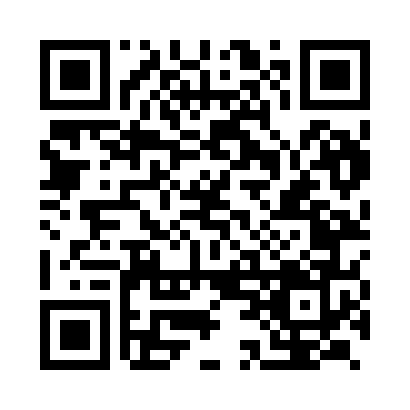 Prayer times for Bathinda, Punjab, IndiaMon 1 Jul 2024 - Wed 31 Jul 2024High Latitude Method: One Seventh RulePrayer Calculation Method: University of Islamic SciencesAsar Calculation Method: HanafiPrayer times provided by https://www.salahtimes.comDateDayFajrSunriseDhuhrAsrMaghribIsha1Mon4:075:3212:345:277:369:012Tue4:075:3312:345:277:369:013Wed4:085:3312:355:287:369:014Thu4:085:3312:355:287:369:015Fri4:085:3412:355:287:369:016Sat4:095:3412:355:287:369:017Sun4:095:3512:355:287:359:018Mon4:105:3512:355:287:359:019Tue4:105:3612:365:287:359:0110Wed4:105:3612:365:287:359:0111Thu4:115:3712:365:287:359:0112Fri4:115:3712:365:287:349:0013Sat4:125:3812:365:287:349:0014Sun4:125:3812:365:287:349:0015Mon4:125:3912:365:287:339:0016Tue4:135:4012:365:287:339:0017Wed4:135:4012:365:277:338:5918Thu4:145:4112:365:277:328:5919Fri4:145:4112:375:277:328:5920Sat4:155:4212:375:277:318:5821Sun4:155:4212:375:277:318:5822Mon4:155:4312:375:277:308:5823Tue4:165:4412:375:277:308:5724Wed4:165:4412:375:267:298:5725Thu4:175:4512:375:267:288:5726Fri4:175:4512:375:267:288:5627Sat4:185:4612:375:267:278:5628Sun4:185:4712:375:257:278:5529Mon4:185:4712:375:257:268:5530Tue4:195:4812:375:257:258:5431Wed4:195:4812:375:247:258:54